Areas Where HR Can Apply Some Creativity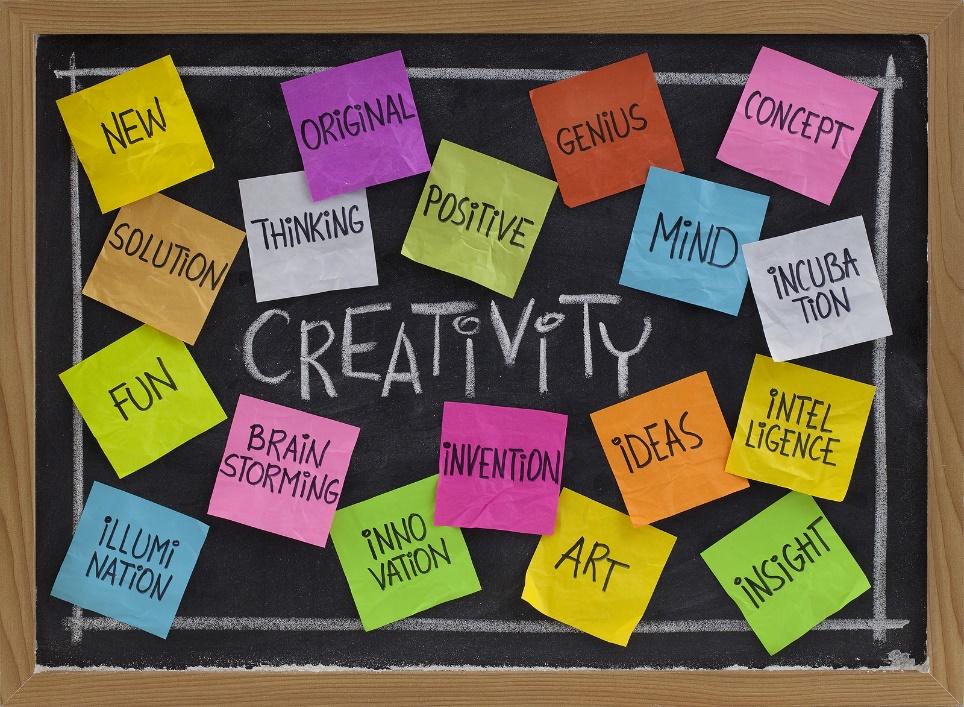 Everyone is creative…if they choose to be. There are never-ending opportunities to be creative in HR…RecruitingReferral programsHiringOnboardingPerformance managementRecognition and rewardTraining and development OffboardingDEI InitiativesCareer developmentAttendance and time offData managementInternal brandingBenefits  WellnessHow to have fun!Community outreachGamification…of everythingTechnology implementationSurveys and focus groupsInnovation (Kaizen) meetingsWhere will you apply some creativity in HR? See the Creativity Checklist and the  A to Z of Work Ideas and Questions